Kalendarz roku szkolnego 2023/2024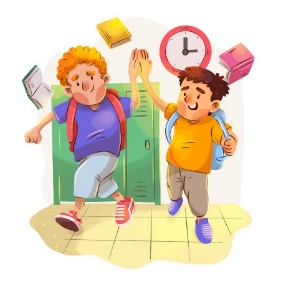 Rozpoczęcie zajęć dydaktyczno-wychowawczych 4 września 2023 r. Zimowa przerwa świąteczna 23 - 31 grudnia 2023 r. Ferie zimowe 29 stycznia – 11 lutego 2024r.  Wiosenna przerwa świąteczna 28 marca – 2 kwietnia 2024 r.  Egzamin ósmoklasisty 14-16 maja 2024r.Dodatkowe dni wolne od zajęć dydaktycznych w szkole(w dniach tych jest możliwość udziału uczniów w zajęciach opiekuńczo-wychowawczych organizowanych przez szkołę, po wcześniejszym poinformowaniu szkoły)( świetlica od 6.45-16.00)2 -3 listopada22 grudnia2 maj 2024r.14-16 2024r. maj egzamin ósmoklasisty 31 maj 2024r.Zakończenie zajęć dydaktyczno-wychowawczych w szkołach 21 czerwca 2024 r. 